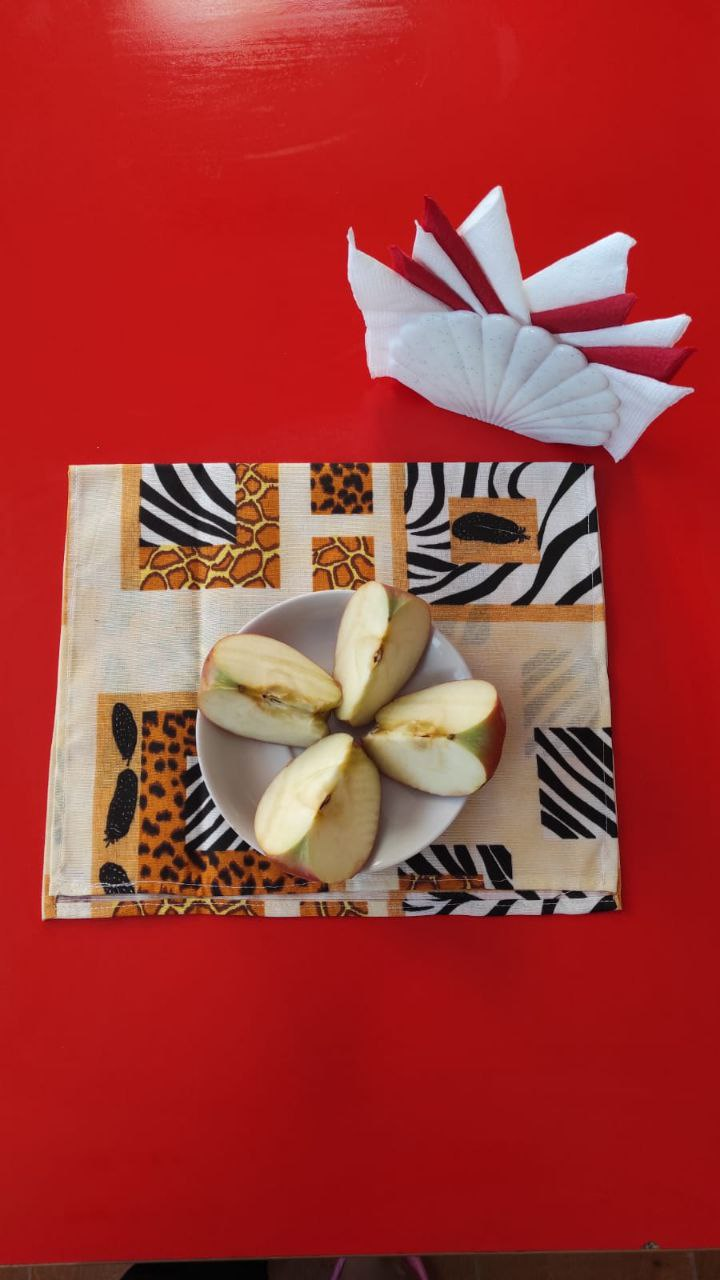 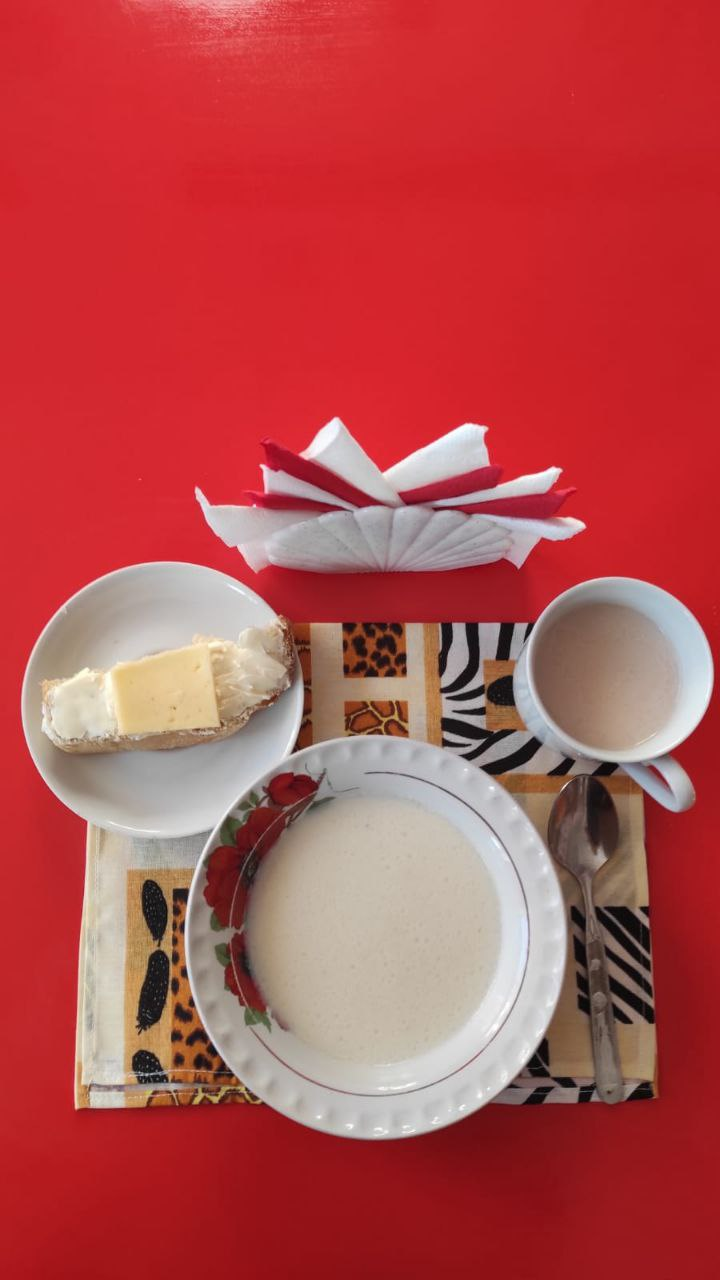             Завтрак                                                                           2 завтрак                  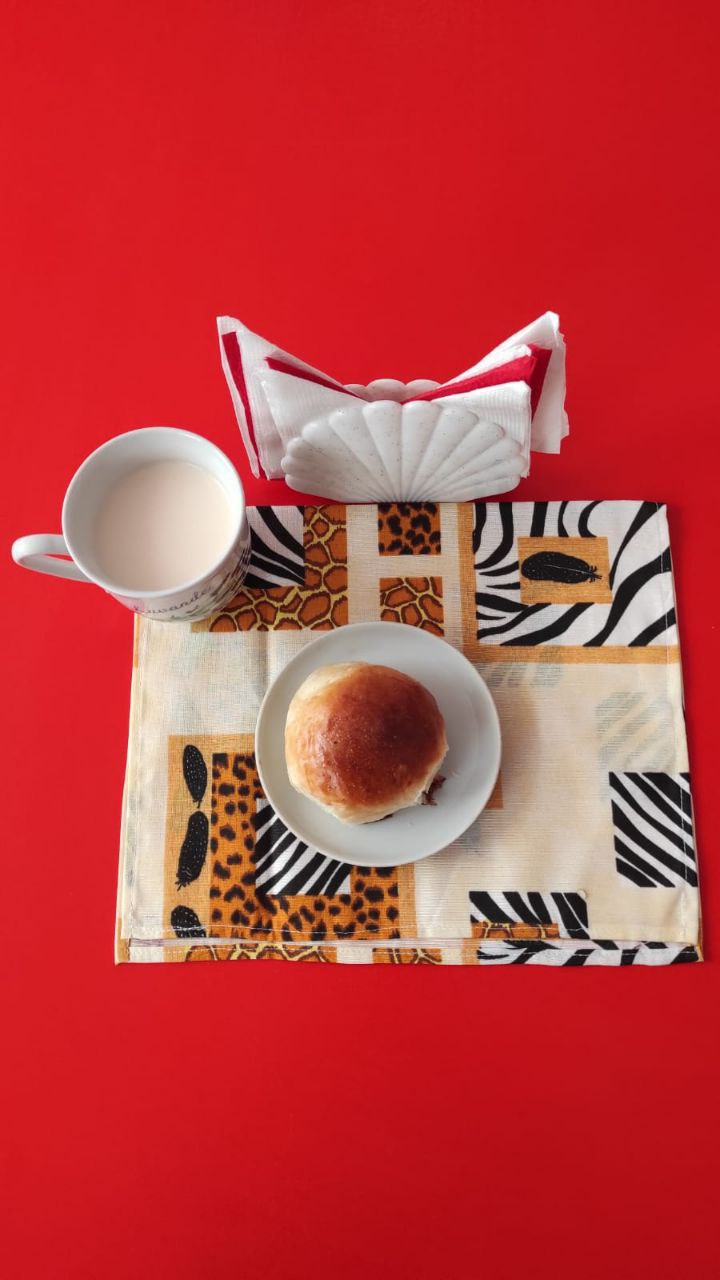 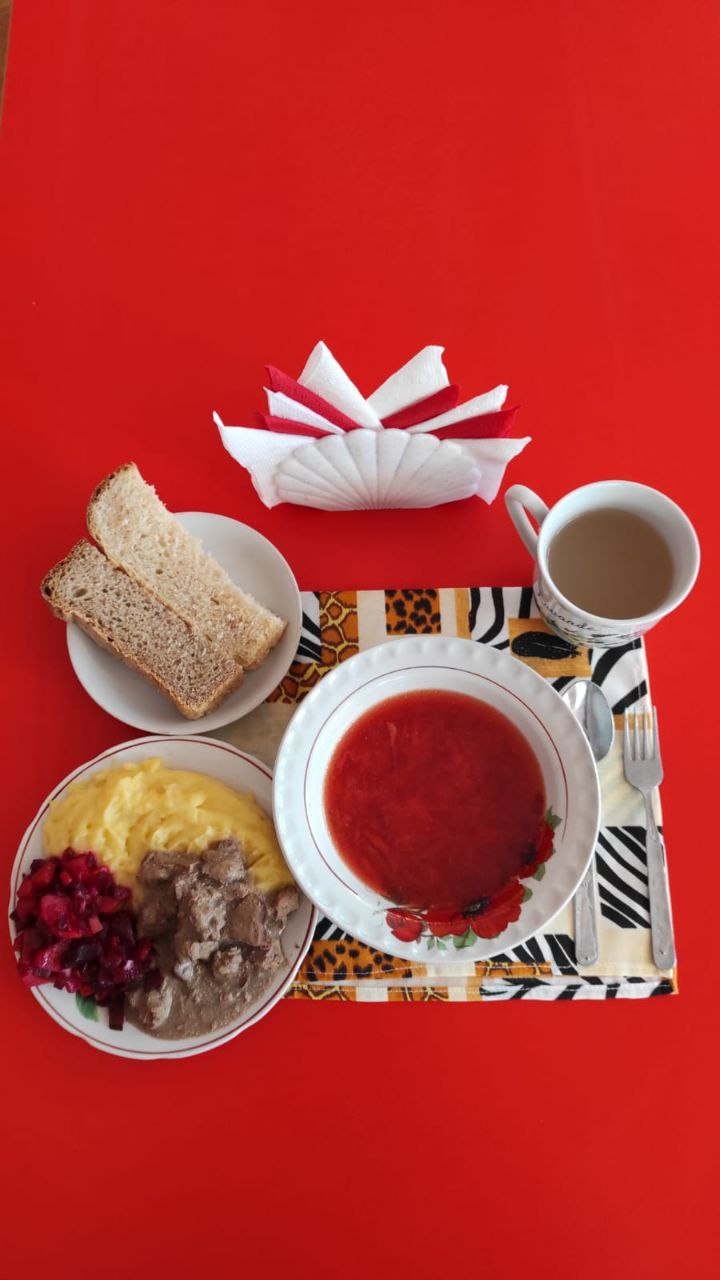            Обед                                                                 Полдник